Judgments on applications for leave / 
Jugements rendus sur les demandes d’autorisationNOVEMBER 25, 2021 / LE 25 NOVEMBRE 2021Notices of discontinuance filed since the last issue / 
Avis de désistement déposés depuis la dernière parutionPronouncements of reserved appeals / 
Jugements rendus sur les appels en délibéréNOVEMBER 26, 2021 / LE 26 NOVEMBRE 202139113	Her Majesty The Queen v. Alta Energy Luxembourg S.A.R.L. (F.C.)2021 SCC 49 / 2021 CSC 49Coram:	Wagner C.J. and Abella, Moldaver, Karakatsanis, Côté, Brown, Rowe, Martin and Kasirer JJ.The appeal from the judgment of the Federal Court of Appeal, Number A-315-18, 2020 FCA 43, dated February 12, 2020, heard on March 19, 2021, is dismissed with costs. Wagner C.J. and Rowe and Martin JJ. dissent.L’appel interjeté contre l’arrêt de la Cour d’appel fédérale, numéro A-315-18, 2020 CAF 43, daté du 12 février 2020, entendu le 19 mars 2021, est rejeté avec dépens. Le juge en chef Wagner et les juges Rowe et Martin sont dissidents.LINK TO REASONS / LIEN VERS LES MOTIFS- 2021 -- 2022 -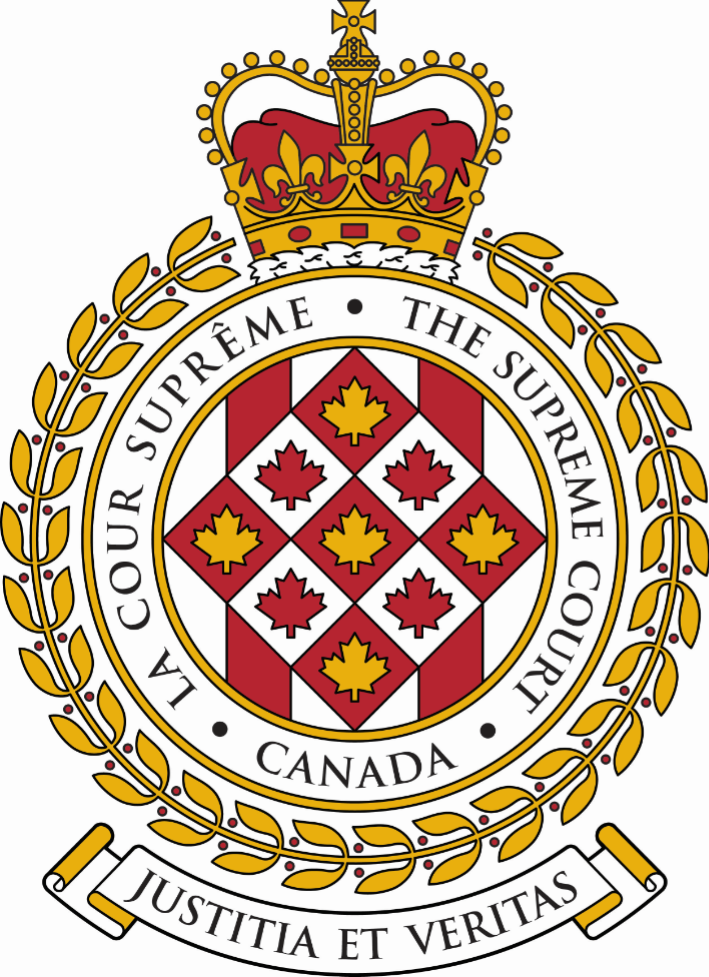 SUPREME COURT OF CANADACOUR SUPRÊME DU CANADABULLETIN OF
 PROCEEDINGSBULLETIN DES
 PROCÉDURESThis Bulletin is published at the direction of the Registrar and is for general information only. It is not to be used as evidence of its content, which, if required, should be proved by Certificate of the Registrar under the Seal of the Court. While every effort is made to ensure accuracy, no responsibility is assumed for errors or omissions.Ce Bulletin, publié sous l'autorité du registraire, ne vise qu'à fournir des renseignements d'ordre général. Il ne peut servir de preuve de son contenu. Celle-ci s'établit par un certificat du registraire donné sous le sceau de la Cour. Rien n'est négligé pour assurer l'exactitude du contenu, mais la Cour décline toute responsabilité pour les erreurs ou omissions.During Court sessions, the Bulletin is usually issued weekly.Le Bulletin paraît en principe toutes les semaines pendant les sessions de la Cour.Where a judgment has been rendered, requests for copies should be made to the Registrar, with a remittance of $15 for each set of reasons.  All remittances should be made payable to the Receiver General for Canada.Quand un arrêt est rendu, on peut se procurer les motifs de jugement en adressant sa demande au registraire, accompagnée de 15 $ par exemplaire.  Le paiement doit être fait à l'ordre du Receveur général du Canada.Please consult the Supreme Court of Canada website at www.scc-csc.ca for more information.Pour de plus amples informations, veuillez consulter le site Web de la Cour suprême du Canada à l’adresse suivante : www.scc-csc.ca November 26, 20211 - 12Le 26 novembre 2021© Supreme Court of Canada (2021)
ISSN 1918-8358 (Online)© Cour suprême du Canada (2021)
ISSN 1918-8358 (En ligne)NOTICECase summaries included in the Bulletin are prepared by the Office of the Registrar of the Supreme Court of Canada (Law Branch) for information purposes only.AVISLes résumés des causes publiés dans le bulletin sont préparés par le Bureau du registraire (Direction générale du droit) uniquement à titre d’information.39697Erik John Henning Pawson v. Her Majesty the Queen(B.C.) (Criminal) (By Leave)The motion for an extension of time to serve and file the application for leave to appeal is granted. The application for leave to appeal from the judgment of the Court of Appeal for British Columbia (Vancouver), Number CA46604, 2021 BCCA 22, dated January 14, 2021, is dismissed.The motion for an extension of time to serve and file the application for leave to appeal is granted. The application for leave to appeal from the judgment of the Court of Appeal for British Columbia (Vancouver), Number CA46604, 2021 BCCA 22, dated January 14, 2021, is dismissed.Criminal law — Offence — Elements of Offence — Impaired driving — Presumption of identity — Should the Crown be entitled to rely on the presumption of identity found in s. 258 of the Criminal Code after it was repealed by Parliament in Bill C-46 — What are the hallmarks of a procedurally fair trial that occurs during a transition in legislation?Criminal law — Offence — Elements of Offence — Impaired driving — Presumption of identity — Should the Crown be entitled to rely on the presumption of identity found in s. 258 of the Criminal Code after it was repealed by Parliament in Bill C-46 — What are the hallmarks of a procedurally fair trial that occurs during a transition in legislation?The applicant lost control of his vehicle, and struck a person. Both of the lower courts held that the presumption of identity applies in transitional cases. The applicant was convicted of causing an accident resulting in bodily harm while operating a motor vehicle with a blood alcohol level over .08. The conviction appeal was dismissed.The applicant lost control of his vehicle, and struck a person. Both of the lower courts held that the presumption of identity applies in transitional cases. The applicant was convicted of causing an accident resulting in bodily harm while operating a motor vehicle with a blood alcohol level over .08. The conviction appeal was dismissed.39697Erik John Henning Pawson c. Sa Majesté la Reine(C.-B.) (Criminelle) (Autorisation)La requête en prorogation du délai de signification et de dépôt de la demande d’autorisation d’appel est accueillie. La demande d’autorisation d’appel de l’arrêt de la Cour d’appel de la Colombie-Britannique (Vancouver), numéro CA46604, 2021 BCCA 22, daté du 14 janvier 2021, est rejetée.La requête en prorogation du délai de signification et de dépôt de la demande d’autorisation d’appel est accueillie. La demande d’autorisation d’appel de l’arrêt de la Cour d’appel de la Colombie-Britannique (Vancouver), numéro CA46604, 2021 BCCA 22, daté du 14 janvier 2021, est rejetée.Droit criminel — Infraction — Éléments de l’infraction — Conduite avec facultés affaiblies — Présomption d’identité — Le ministère public devrait-il avoir le droit de s’appuyer sur la présomption d’identité prévue à l’article 258 du Code criminel après son abrogation par le Parlement dans le projet de loi C-46? — Quelles sont les caractéristiques d’un procès équitable sur le plan procédural qui se déroule pendant une transition législative?Droit criminel — Infraction — Éléments de l’infraction — Conduite avec facultés affaiblies — Présomption d’identité — Le ministère public devrait-il avoir le droit de s’appuyer sur la présomption d’identité prévue à l’article 258 du Code criminel après son abrogation par le Parlement dans le projet de loi C-46? — Quelles sont les caractéristiques d’un procès équitable sur le plan procédural qui se déroule pendant une transition législative?Le demandeur a perdu la maîtrise de son véhicule et a heurté quelqu’un. Les deux juridictions inférieures ont estimé que la présomption d’identité s’appliquait dans les causes transitoires. Le demandeur a été déclaré coupable d’avoir causé un accident ayant entraîné des lésions corporelles alors qu’il conduisait un véhicule à moteur avec une alcoolémie supérieure à 0,08. L’appel de la déclaration de culpabilité a été rejeté.39748Alexander Davidoff and Alexandra Davidoff v. Rachel Goerz, Paderewski Society Home (Niagara) and Niagara Regional Housing(Ont.) (Civil) (By Leave)The application for leave to appeal from the judgment of the Court of Appeal for Ontario, Number C68308, 2021 ONCA 194, dated March 25, 2021, is dismissed without costs.The application for leave to appeal from the judgment of the Court of Appeal for Ontario, Number C68308, 2021 ONCA 194, dated March 25, 2021, is dismissed without costs.Charter of Rights — Fundamental justice — Judgments and orders — Reasons — Sufficiency of reasons — Respondents’ motion to strike applicants’ action for malicious prosecution granted —Applicants’ appeal based on reasonable apprehension of bias of application judge dismissed —Whether Court of Appeal erred in failing to provide any or adequate reasons for their judgment — Whether a decision-maker must address the major issues, grapple with the substance of the dispute, and provide the affected person with an understanding as to why the decision was made — Whether the Court of Appeal erred in their ignorance of the rationale for the decision and the transparency and intelligibility of the decision-making process established in Dunsmuir v. New Brunswick, 2008 SCC 9 — Whether the Court of Appeal erred in their instructions to responding counsel not to present submissions — Whether the Court of Appeal erred in refusing to disclose a potential for apprehension of bias — Whether the Court of Appeal erred by not considering the guarantees and values of the Charter of RightsCharter of Rights — Fundamental justice — Judgments and orders — Reasons — Sufficiency of reasons — Respondents’ motion to strike applicants’ action for malicious prosecution granted —Applicants’ appeal based on reasonable apprehension of bias of application judge dismissed —Whether Court of Appeal erred in failing to provide any or adequate reasons for their judgment — Whether a decision-maker must address the major issues, grapple with the substance of the dispute, and provide the affected person with an understanding as to why the decision was made — Whether the Court of Appeal erred in their ignorance of the rationale for the decision and the transparency and intelligibility of the decision-making process established in Dunsmuir v. New Brunswick, 2008 SCC 9 — Whether the Court of Appeal erred in their instructions to responding counsel not to present submissions — Whether the Court of Appeal erred in refusing to disclose a potential for apprehension of bias — Whether the Court of Appeal erred by not considering the guarantees and values of the Charter of RightsFollowing an action in which the applicant, Mr. Davidoff, was found to be liable for damages for defamation to the respondent, Paderewski Society Home (Niagara), he and the applicant, Ms. Davidoff, brought two actions for malicious prosecution and intimidation against the respondents. The respondents moved to strike those actions on the grounds, inter alia, that they disclosed no reasonable cause of action. The application judge granted the motions, striking the actions without leave to amend. The applicants’ appeal was dismissed.Following an action in which the applicant, Mr. Davidoff, was found to be liable for damages for defamation to the respondent, Paderewski Society Home (Niagara), he and the applicant, Ms. Davidoff, brought two actions for malicious prosecution and intimidation against the respondents. The respondents moved to strike those actions on the grounds, inter alia, that they disclosed no reasonable cause of action. The application judge granted the motions, striking the actions without leave to amend. The applicants’ appeal was dismissed.February 25, 2020Ontario Superior Court of Justice(Sweeny J.)2020 ONSC 11712020 ONSC 1162Orders striking applicants’ two actions for malicious prosecution without leave to amendMarch 25, 2021Court of Appeal for Ontario(Fairburn A.C.J.O. and Van Rensburg and Huscroft JJ.A.)2021 ONCA 194Applicants appeal dismissedMay 25, 2021Supreme Court of CanadaApplication for leave to appeal filed39748Alexander Davidoff et Alexandra Davidoff c. Rachel Goerz, Paderewski Society Home (Niagara) et Niagara Regional Housing(Ont.) (Civile) (Autorisation)Alexander Davidoff et Alexandra Davidoff c. Rachel Goerz, Paderewski Society Home (Niagara) et Niagara Regional Housing(Ont.) (Civile) (Autorisation)Alexander Davidoff et Alexandra Davidoff c. Rachel Goerz, Paderewski Society Home (Niagara) et Niagara Regional Housing(Ont.) (Civile) (Autorisation)La demande d’autorisation d’appel de l’arrêt de la Cour d’appel de l’Ontario, numéro C68308, 2021 ONCA 194, daté du 25 mars 2021, est rejetée sans dépens.La demande d’autorisation d’appel de l’arrêt de la Cour d’appel de l’Ontario, numéro C68308, 2021 ONCA 194, daté du 25 mars 2021, est rejetée sans dépens.La demande d’autorisation d’appel de l’arrêt de la Cour d’appel de l’Ontario, numéro C68308, 2021 ONCA 194, daté du 25 mars 2021, est rejetée sans dépens.La demande d’autorisation d’appel de l’arrêt de la Cour d’appel de l’Ontario, numéro C68308, 2021 ONCA 194, daté du 25 mars 2021, est rejetée sans dépens.Charte des droits — Justice fondamentale — Jugements et ordonnances — Motifs — Suffisance des motifs — La motion des intimées en radiation de l’action des demandeurs pour poursuite malveillante a été accueillie — L’appel des demandeurs fondé sur une crainte raisonnable de partialité du juge des requêtes a été rejeté — La Cour d’appel a-t-elle commis une erreur en ne fournissant aucun motif adéquat à l’appui de son arrêt? — Un décideur doit-il aborder les questions importantes, saisir l’essentiel du différend et permettre à la personne touchée de comprendre le pourquoi de la décision? — La Cour d’appel a-t-elle commis une erreur en faisant abstraction de la justification de la décision et de la transparence et de l’intelligibilité du processus décisionnel établies dans l’arrêt Dunsmuir c. Nouveau-Brunswick, 2008 CSC 9? — La Cour d’appel a-t-elle commis une erreur dans ses directives aux avocats intimés, les intimant de ne pas présenter d’observations? — La Cour d’appel a-t-elle eu tort de refuser de divulguer une possibilité de crainte de partialité? — La Cour d’appel a-t-elle eu tort de ne pas tenir compte des garanties et des valeurs de la Charte des droits?Charte des droits — Justice fondamentale — Jugements et ordonnances — Motifs — Suffisance des motifs — La motion des intimées en radiation de l’action des demandeurs pour poursuite malveillante a été accueillie — L’appel des demandeurs fondé sur une crainte raisonnable de partialité du juge des requêtes a été rejeté — La Cour d’appel a-t-elle commis une erreur en ne fournissant aucun motif adéquat à l’appui de son arrêt? — Un décideur doit-il aborder les questions importantes, saisir l’essentiel du différend et permettre à la personne touchée de comprendre le pourquoi de la décision? — La Cour d’appel a-t-elle commis une erreur en faisant abstraction de la justification de la décision et de la transparence et de l’intelligibilité du processus décisionnel établies dans l’arrêt Dunsmuir c. Nouveau-Brunswick, 2008 CSC 9? — La Cour d’appel a-t-elle commis une erreur dans ses directives aux avocats intimés, les intimant de ne pas présenter d’observations? — La Cour d’appel a-t-elle eu tort de refuser de divulguer une possibilité de crainte de partialité? — La Cour d’appel a-t-elle eu tort de ne pas tenir compte des garanties et des valeurs de la Charte des droits?Charte des droits — Justice fondamentale — Jugements et ordonnances — Motifs — Suffisance des motifs — La motion des intimées en radiation de l’action des demandeurs pour poursuite malveillante a été accueillie — L’appel des demandeurs fondé sur une crainte raisonnable de partialité du juge des requêtes a été rejeté — La Cour d’appel a-t-elle commis une erreur en ne fournissant aucun motif adéquat à l’appui de son arrêt? — Un décideur doit-il aborder les questions importantes, saisir l’essentiel du différend et permettre à la personne touchée de comprendre le pourquoi de la décision? — La Cour d’appel a-t-elle commis une erreur en faisant abstraction de la justification de la décision et de la transparence et de l’intelligibilité du processus décisionnel établies dans l’arrêt Dunsmuir c. Nouveau-Brunswick, 2008 CSC 9? — La Cour d’appel a-t-elle commis une erreur dans ses directives aux avocats intimés, les intimant de ne pas présenter d’observations? — La Cour d’appel a-t-elle eu tort de refuser de divulguer une possibilité de crainte de partialité? — La Cour d’appel a-t-elle eu tort de ne pas tenir compte des garanties et des valeurs de la Charte des droits?Charte des droits — Justice fondamentale — Jugements et ordonnances — Motifs — Suffisance des motifs — La motion des intimées en radiation de l’action des demandeurs pour poursuite malveillante a été accueillie — L’appel des demandeurs fondé sur une crainte raisonnable de partialité du juge des requêtes a été rejeté — La Cour d’appel a-t-elle commis une erreur en ne fournissant aucun motif adéquat à l’appui de son arrêt? — Un décideur doit-il aborder les questions importantes, saisir l’essentiel du différend et permettre à la personne touchée de comprendre le pourquoi de la décision? — La Cour d’appel a-t-elle commis une erreur en faisant abstraction de la justification de la décision et de la transparence et de l’intelligibilité du processus décisionnel établies dans l’arrêt Dunsmuir c. Nouveau-Brunswick, 2008 CSC 9? — La Cour d’appel a-t-elle commis une erreur dans ses directives aux avocats intimés, les intimant de ne pas présenter d’observations? — La Cour d’appel a-t-elle eu tort de refuser de divulguer une possibilité de crainte de partialité? — La Cour d’appel a-t-elle eu tort de ne pas tenir compte des garanties et des valeurs de la Charte des droits?À la suite d’une action dans laquelle le demandeur, M. Davidoff, a été condamné à des dommages-intérêts pour diffamation envers l’intimée, Paderewski Society Home (Niagara), lui et la demanderesse, Mme Davidoff, ont intenté deux actions pour poursuite malveillante et intimidation contre les intimées. Les intimées ont demandé la radiation de ces actions au motif, entre autres, qu’elles ne révélaient aucune cause d’action fondée. Le juge des requêtes a accueilli les motions, radiant les actions sans autorisation de les modifier. L’appel des demandeurs a été rejeté.À la suite d’une action dans laquelle le demandeur, M. Davidoff, a été condamné à des dommages-intérêts pour diffamation envers l’intimée, Paderewski Society Home (Niagara), lui et la demanderesse, Mme Davidoff, ont intenté deux actions pour poursuite malveillante et intimidation contre les intimées. Les intimées ont demandé la radiation de ces actions au motif, entre autres, qu’elles ne révélaient aucune cause d’action fondée. Le juge des requêtes a accueilli les motions, radiant les actions sans autorisation de les modifier. L’appel des demandeurs a été rejeté.À la suite d’une action dans laquelle le demandeur, M. Davidoff, a été condamné à des dommages-intérêts pour diffamation envers l’intimée, Paderewski Society Home (Niagara), lui et la demanderesse, Mme Davidoff, ont intenté deux actions pour poursuite malveillante et intimidation contre les intimées. Les intimées ont demandé la radiation de ces actions au motif, entre autres, qu’elles ne révélaient aucune cause d’action fondée. Le juge des requêtes a accueilli les motions, radiant les actions sans autorisation de les modifier. L’appel des demandeurs a été rejeté.À la suite d’une action dans laquelle le demandeur, M. Davidoff, a été condamné à des dommages-intérêts pour diffamation envers l’intimée, Paderewski Society Home (Niagara), lui et la demanderesse, Mme Davidoff, ont intenté deux actions pour poursuite malveillante et intimidation contre les intimées. Les intimées ont demandé la radiation de ces actions au motif, entre autres, qu’elles ne révélaient aucune cause d’action fondée. Le juge des requêtes a accueilli les motions, radiant les actions sans autorisation de les modifier. L’appel des demandeurs a été rejeté.25 février 2020Cour supérieure de justice de l’Ontario(Juge Sweeny)2020 ONSC 11712020 ONSC 116225 février 2020Cour supérieure de justice de l’Ontario(Juge Sweeny)2020 ONSC 11712020 ONSC 1162Ordonnances annulant les deux actions des demandeurs en poursuite malveillante sans autorisation de les modifier25 mars 2021Cour d’appel de l’Ontario(Juge en chef adjointe Fairburn, juges Van Rensburg et Huscroft)2021 ONCA 19425 mars 2021Cour d’appel de l’Ontario(Juge en chef adjointe Fairburn, juges Van Rensburg et Huscroft)2021 ONCA 194Rejet de l’appel des demandeurs25 mai 2021Cour suprême du Canada25 mai 2021Cour suprême du CanadaDépôt de la demande d’autorisation d’appel39764Jeffrey Colegrove v. Her Majesty the Queen(Que.) (Criminal) (By Leave)Jeffrey Colegrove v. Her Majesty the Queen(Que.) (Criminal) (By Leave)Jeffrey Colegrove v. Her Majesty the Queen(Que.) (Criminal) (By Leave)The motion for an extension of time to serve and file the application for leave to appeal is granted. The application for leave to appeal from the judgment of the Court of Appeal of Quebec (Montréal), Numbers 500-10-006297-160 and 500-10-006363-178, 2020 QCCA 842, dated June 30, 2020, is dismissed.The motion for an extension of time to serve and file the application for leave to appeal is granted. The application for leave to appeal from the judgment of the Court of Appeal of Quebec (Montréal), Numbers 500-10-006297-160 and 500-10-006363-178, 2020 QCCA 842, dated June 30, 2020, is dismissed.The motion for an extension of time to serve and file the application for leave to appeal is granted. The application for leave to appeal from the judgment of the Court of Appeal of Quebec (Montréal), Numbers 500-10-006297-160 and 500-10-006363-178, 2020 QCCA 842, dated June 30, 2020, is dismissed.The motion for an extension of time to serve and file the application for leave to appeal is granted. The application for leave to appeal from the judgment of the Court of Appeal of Quebec (Montréal), Numbers 500-10-006297-160 and 500-10-006363-178, 2020 QCCA 842, dated June 30, 2020, is dismissed.Charter of Rights — Criminal law — Sentencing — Sentence reduction — Constitutional remedy — Charter breach — Whether it is necessary that there be close connection between breach and sentencing principles to justify reducing sentence — In alternative, whether s. 24(1) of Charter allows courts to grant reduction of sentence despite absence of close connection between breach and sentencing principles.Charter of Rights — Criminal law — Sentencing — Sentence reduction — Constitutional remedy — Charter breach — Whether it is necessary that there be close connection between breach and sentencing principles to justify reducing sentence — In alternative, whether s. 24(1) of Charter allows courts to grant reduction of sentence despite absence of close connection between breach and sentencing principles.Charter of Rights — Criminal law — Sentencing — Sentence reduction — Constitutional remedy — Charter breach — Whether it is necessary that there be close connection between breach and sentencing principles to justify reducing sentence — In alternative, whether s. 24(1) of Charter allows courts to grant reduction of sentence despite absence of close connection between breach and sentencing principles.Charter of Rights — Criminal law — Sentencing — Sentence reduction — Constitutional remedy — Charter breach — Whether it is necessary that there be close connection between breach and sentencing principles to justify reducing sentence — In alternative, whether s. 24(1) of Charter allows courts to grant reduction of sentence despite absence of close connection between breach and sentencing principles.Following a police investigation, the applicant was arrested for possession of narcotics for the purpose of trafficking. A jury found him guilty on this count, and the Quebec Superior Court sentenced him to imprisonment for 9 years, 1 month and 25 days. The applicant appealed the sentence. He argued among other things that the trial judge had neither explicitly mentioned nor taken account of four Charter breaches that had been identified at the time of sentencing. The Quebec Court of Appeal was of the view that the trial judge’s conclusion that the constitutional violations were not serious enough to fall into the category of “mitigating circumstances” was very reasonable and perfectly consistent with the standards in this regard that had been developed in R. v. Nasogaluak, 2010 SCC 6, [2010] 1 S.C.R. 206. The Court of Appeal dismissed the appeal.Following a police investigation, the applicant was arrested for possession of narcotics for the purpose of trafficking. A jury found him guilty on this count, and the Quebec Superior Court sentenced him to imprisonment for 9 years, 1 month and 25 days. The applicant appealed the sentence. He argued among other things that the trial judge had neither explicitly mentioned nor taken account of four Charter breaches that had been identified at the time of sentencing. The Quebec Court of Appeal was of the view that the trial judge’s conclusion that the constitutional violations were not serious enough to fall into the category of “mitigating circumstances” was very reasonable and perfectly consistent with the standards in this regard that had been developed in R. v. Nasogaluak, 2010 SCC 6, [2010] 1 S.C.R. 206. The Court of Appeal dismissed the appeal.Following a police investigation, the applicant was arrested for possession of narcotics for the purpose of trafficking. A jury found him guilty on this count, and the Quebec Superior Court sentenced him to imprisonment for 9 years, 1 month and 25 days. The applicant appealed the sentence. He argued among other things that the trial judge had neither explicitly mentioned nor taken account of four Charter breaches that had been identified at the time of sentencing. The Quebec Court of Appeal was of the view that the trial judge’s conclusion that the constitutional violations were not serious enough to fall into the category of “mitigating circumstances” was very reasonable and perfectly consistent with the standards in this regard that had been developed in R. v. Nasogaluak, 2010 SCC 6, [2010] 1 S.C.R. 206. The Court of Appeal dismissed the appeal.Following a police investigation, the applicant was arrested for possession of narcotics for the purpose of trafficking. A jury found him guilty on this count, and the Quebec Superior Court sentenced him to imprisonment for 9 years, 1 month and 25 days. The applicant appealed the sentence. He argued among other things that the trial judge had neither explicitly mentioned nor taken account of four Charter breaches that had been identified at the time of sentencing. The Quebec Court of Appeal was of the view that the trial judge’s conclusion that the constitutional violations were not serious enough to fall into the category of “mitigating circumstances” was very reasonable and perfectly consistent with the standards in this regard that had been developed in R. v. Nasogaluak, 2010 SCC 6, [2010] 1 S.C.R. 206. The Court of Appeal dismissed the appeal.January 13, 2017Quebec Superior Court(Brunton J.)File No.: 500-01-118229-1592017 QCCS 111January 13, 2017Quebec Superior Court(Brunton J.)File No.: 500-01-118229-1592017 QCCS 111Applicant sentenced to imprisonment for 9 years, 1 month and 25 days for possession of narcotics for purpose of traffickingJune 30, 2020Quebec Court of Appeal (Montréal)(Morissette, Gagné and Cotnam JJ.A.)File No.: 500-10-006297-160; 500-10-006363-1782020 QCCA 842June 30, 2020Quebec Court of Appeal (Montréal)(Morissette, Gagné and Cotnam JJ.A.)File No.: 500-10-006297-160; 500-10-006363-1782020 QCCA 842Motion for leave to appeal against sentence granted; appeal against sentence dismissedJuly 7, 2021Supreme Court of CanadaJuly 7, 2021Supreme Court of CanadaApplication for leave to appeal filed39764Jeffrey Colegrove c. Sa Majesté la Reine(Qc) (Criminelle) (Autorisation)Jeffrey Colegrove c. Sa Majesté la Reine(Qc) (Criminelle) (Autorisation)Jeffrey Colegrove c. Sa Majesté la Reine(Qc) (Criminelle) (Autorisation)La requête en prorogation du délai de signification et de dépôt de la demande d’autorisation d’appel est accueillie. La demande d’autorisation d’appel de l’arrêt de la Cour d’appel du Québec (Montréal), numéros 500-10-006297-160 et 500-10-006363-178, 2020 QCCA 842, daté du 30 juin 2020, est rejetée.La requête en prorogation du délai de signification et de dépôt de la demande d’autorisation d’appel est accueillie. La demande d’autorisation d’appel de l’arrêt de la Cour d’appel du Québec (Montréal), numéros 500-10-006297-160 et 500-10-006363-178, 2020 QCCA 842, daté du 30 juin 2020, est rejetée.La requête en prorogation du délai de signification et de dépôt de la demande d’autorisation d’appel est accueillie. La demande d’autorisation d’appel de l’arrêt de la Cour d’appel du Québec (Montréal), numéros 500-10-006297-160 et 500-10-006363-178, 2020 QCCA 842, daté du 30 juin 2020, est rejetée.La requête en prorogation du délai de signification et de dépôt de la demande d’autorisation d’appel est accueillie. La demande d’autorisation d’appel de l’arrêt de la Cour d’appel du Québec (Montréal), numéros 500-10-006297-160 et 500-10-006363-178, 2020 QCCA 842, daté du 30 juin 2020, est rejetée.Charte des droits — Droit criminel — Détermination de la peine — Réduction de la peine — Remède constitutionnel — Violation de la Charte — Est-il nécessaire qu’il y ait une connexité étroite entre la violation constatée et les principes de détermination de la peine pour que celle-ci puisse atténuer la peine? — Subsidiairement, le par. 24(1) de la Charte permet-il aux tribunaux d’accorder une réduction de peine malgré l’absence de connexité étroite entre la violation constatée et les principes de détermination de la peine?Charte des droits — Droit criminel — Détermination de la peine — Réduction de la peine — Remède constitutionnel — Violation de la Charte — Est-il nécessaire qu’il y ait une connexité étroite entre la violation constatée et les principes de détermination de la peine pour que celle-ci puisse atténuer la peine? — Subsidiairement, le par. 24(1) de la Charte permet-il aux tribunaux d’accorder une réduction de peine malgré l’absence de connexité étroite entre la violation constatée et les principes de détermination de la peine?Charte des droits — Droit criminel — Détermination de la peine — Réduction de la peine — Remède constitutionnel — Violation de la Charte — Est-il nécessaire qu’il y ait une connexité étroite entre la violation constatée et les principes de détermination de la peine pour que celle-ci puisse atténuer la peine? — Subsidiairement, le par. 24(1) de la Charte permet-il aux tribunaux d’accorder une réduction de peine malgré l’absence de connexité étroite entre la violation constatée et les principes de détermination de la peine?Charte des droits — Droit criminel — Détermination de la peine — Réduction de la peine — Remède constitutionnel — Violation de la Charte — Est-il nécessaire qu’il y ait une connexité étroite entre la violation constatée et les principes de détermination de la peine pour que celle-ci puisse atténuer la peine? — Subsidiairement, le par. 24(1) de la Charte permet-il aux tribunaux d’accorder une réduction de peine malgré l’absence de connexité étroite entre la violation constatée et les principes de détermination de la peine?Une enquête est menée par la police qui conduit à l’arrestation du demandeur pour possession de drogue en vue d’en faire le trafic. Le jury le trouve coupable de ce chef d’accusation et il est condamné à une peine de 9 ans, 1 mois et 25 jours d’incarcération par la Cour supérieure du Québec. Le demandeur se pourvoit contre la peine. Il reproche au juge de première instance, entre autres, de ne pas avoir mentionné explicitement ni tenu compte des quatre violations de la Charte qui avaient été précédemment identifiées lors de la détermination de la peine. La Cour d’appel du Québec est d’avis que la conclusion du juge de première instance, selon laquelle les violations constitutionnelles n’étaient pas suffisamment graves pour les subsumer sous la catégorie des « circonstances atténuantes », est fort raisonnable et parfaitement compatible avec les normes établies en la matière dans l’arrêt R. c. Nasogaluak, 2010 CSC 6, [2010] 1 R.C.S. 206. La Cour d’appel rejette l’appel.Une enquête est menée par la police qui conduit à l’arrestation du demandeur pour possession de drogue en vue d’en faire le trafic. Le jury le trouve coupable de ce chef d’accusation et il est condamné à une peine de 9 ans, 1 mois et 25 jours d’incarcération par la Cour supérieure du Québec. Le demandeur se pourvoit contre la peine. Il reproche au juge de première instance, entre autres, de ne pas avoir mentionné explicitement ni tenu compte des quatre violations de la Charte qui avaient été précédemment identifiées lors de la détermination de la peine. La Cour d’appel du Québec est d’avis que la conclusion du juge de première instance, selon laquelle les violations constitutionnelles n’étaient pas suffisamment graves pour les subsumer sous la catégorie des « circonstances atténuantes », est fort raisonnable et parfaitement compatible avec les normes établies en la matière dans l’arrêt R. c. Nasogaluak, 2010 CSC 6, [2010] 1 R.C.S. 206. La Cour d’appel rejette l’appel.Une enquête est menée par la police qui conduit à l’arrestation du demandeur pour possession de drogue en vue d’en faire le trafic. Le jury le trouve coupable de ce chef d’accusation et il est condamné à une peine de 9 ans, 1 mois et 25 jours d’incarcération par la Cour supérieure du Québec. Le demandeur se pourvoit contre la peine. Il reproche au juge de première instance, entre autres, de ne pas avoir mentionné explicitement ni tenu compte des quatre violations de la Charte qui avaient été précédemment identifiées lors de la détermination de la peine. La Cour d’appel du Québec est d’avis que la conclusion du juge de première instance, selon laquelle les violations constitutionnelles n’étaient pas suffisamment graves pour les subsumer sous la catégorie des « circonstances atténuantes », est fort raisonnable et parfaitement compatible avec les normes établies en la matière dans l’arrêt R. c. Nasogaluak, 2010 CSC 6, [2010] 1 R.C.S. 206. La Cour d’appel rejette l’appel.Une enquête est menée par la police qui conduit à l’arrestation du demandeur pour possession de drogue en vue d’en faire le trafic. Le jury le trouve coupable de ce chef d’accusation et il est condamné à une peine de 9 ans, 1 mois et 25 jours d’incarcération par la Cour supérieure du Québec. Le demandeur se pourvoit contre la peine. Il reproche au juge de première instance, entre autres, de ne pas avoir mentionné explicitement ni tenu compte des quatre violations de la Charte qui avaient été précédemment identifiées lors de la détermination de la peine. La Cour d’appel du Québec est d’avis que la conclusion du juge de première instance, selon laquelle les violations constitutionnelles n’étaient pas suffisamment graves pour les subsumer sous la catégorie des « circonstances atténuantes », est fort raisonnable et parfaitement compatible avec les normes établies en la matière dans l’arrêt R. c. Nasogaluak, 2010 CSC 6, [2010] 1 R.C.S. 206. La Cour d’appel rejette l’appel.Le 13 janvier 2017Cour supérieure du Québec(Le juge Brunton)Dossier : 500-01-118229-1592017 QCCS 111Le 13 janvier 2017Cour supérieure du Québec(Le juge Brunton)Dossier : 500-01-118229-1592017 QCCS 111Le demandeur est condamné à 9 ans, 1 mois et 25 jours d’emprisonnement pour possession de drogue en vue d’en faire le trafic.Le 30 juin 2020Cour d’appel du Québec (Montréal)(Les juges Morissette, Gagné et Cotnam)Dossier : 500-10-006297-160; 500-10-006363-1782020 QCCA 842Le 30 juin 2020Cour d’appel du Québec (Montréal)(Les juges Morissette, Gagné et Cotnam)Dossier : 500-10-006297-160; 500-10-006363-1782020 QCCA 842La requête pour permission d’appeler de la peine est accueillie. Le pourvoi contre la peine est rejeté.Le 7 juillet 2021Cour suprême du CanadaLe 7 juillet 2021Cour suprême du CanadaDemande d’autorisation d’appel déposée.39756Ville de Longueuil v. Guido Benedetti(Que.) (Civil) (By Leave)The application for leave to appeal from the judgment of the Court of Appeal of Quebec (Montréal), Number 500-09-028612-190, 2021 QCCA 846, dated April 30, 2021, is dismissed with costs.The application for leave to appeal from the judgment of the Court of Appeal of Quebec (Montréal), Number 500-09-028612-190, 2021 QCCA 846, dated April 30, 2021, is dismissed with costs.Municipal law — Performance of municipal duties — Protection against certain financial losses — Costs of representation relating to disciplinary complaint — Whether obligation of municipalities under legal protection system provided for in ss. 604.6 et seq. of C.T.A. is governed by allegations set out in pleadings or by facts disclosed at trial — Whether obligation of municipalities under legal protection system provided for in ss. 604.6 et seq. of C.T.A. is triggered by allegations of acts of elected officials and employees of municipality “in the performance of [their] duties” or by allegations of acts that are merely [translation] “related” to those duties or that “result from situations” in which those duties place them — Cities and Towns Act, CQLR, c. C-19, s. 604.6.Municipal law — Performance of municipal duties — Protection against certain financial losses — Costs of representation relating to disciplinary complaint — Whether obligation of municipalities under legal protection system provided for in ss. 604.6 et seq. of C.T.A. is governed by allegations set out in pleadings or by facts disclosed at trial — Whether obligation of municipalities under legal protection system provided for in ss. 604.6 et seq. of C.T.A. is triggered by allegations of acts of elected officials and employees of municipality “in the performance of [their] duties” or by allegations of acts that are merely [translation] “related” to those duties or that “result from situations” in which those duties place them — Cities and Towns Act, CQLR, c. C-19, s. 604.6.Mr. Benedetti applied for a declaratory judgment forcing Ville de Longueuil to assume the costs of his defence in accordance with s. 604.6 of the Cities and Towns Act in relation to a complaint lodged against him by the Ordre des ingénieurs du Québec. The Superior Court dismissed the application for a declaratory judgment. Mr. Benedetti applied to the Court of Appeal for authorization to present, as new evidence, the decision of the Ordre’s disciplinary council dismissing the charges brought by the Syndic. The Court of Appeal allowed the appeal and the motion for authorization to present new evidence. It set aside the trial judge’s decision and granted the application for a declaratory judgment noting the obligation of Ville de Longueuil to assume Mr. Benedetti’s costs of representation incurred in relation to the disciplinary complaint.Mr. Benedetti applied for a declaratory judgment forcing Ville de Longueuil to assume the costs of his defence in accordance with s. 604.6 of the Cities and Towns Act in relation to a complaint lodged against him by the Ordre des ingénieurs du Québec. The Superior Court dismissed the application for a declaratory judgment. Mr. Benedetti applied to the Court of Appeal for authorization to present, as new evidence, the decision of the Ordre’s disciplinary council dismissing the charges brought by the Syndic. The Court of Appeal allowed the appeal and the motion for authorization to present new evidence. It set aside the trial judge’s decision and granted the application for a declaratory judgment noting the obligation of Ville de Longueuil to assume Mr. Benedetti’s costs of representation incurred in relation to the disciplinary complaint.Mr. Benedetti applied for a declaratory judgment forcing Ville de Longueuil to assume the costs of his defence in accordance with s. 604.6 of the Cities and Towns Act in relation to a complaint lodged against him by the Ordre des ingénieurs du Québec. The Superior Court dismissed the application for a declaratory judgment. Mr. Benedetti applied to the Court of Appeal for authorization to present, as new evidence, the decision of the Ordre’s disciplinary council dismissing the charges brought by the Syndic. The Court of Appeal allowed the appeal and the motion for authorization to present new evidence. It set aside the trial judge’s decision and granted the application for a declaratory judgment noting the obligation of Ville de Longueuil to assume Mr. Benedetti’s costs of representation incurred in relation to the disciplinary complaint.September 4, 2019Quebec Superior Court(Riordan J.)2019 QCCS 5996; 505-17-010788-182Application for declaratory judgment dismissedApril 30, 2021Quebec Court of Appeal (Montréal)(Hogue, Cotnam and Cournoyer JJ.A.)2021 QCCA 846; 500-09-028612-190Appeal allowed; trial judge’s decision set aside; application for declaratory judgment grantedJune 29, 2021Supreme Court of CanadaApplication for leave to appeal filed39756Ville de Longueuil c. Guido Benedetti(Qc) (Civile) (Autorisation)Ville de Longueuil c. Guido Benedetti(Qc) (Civile) (Autorisation)Ville de Longueuil c. Guido Benedetti(Qc) (Civile) (Autorisation)La demande d’autorisation d’appel de l’arrêt de la Cour d’appel du Québec (Montréal), numéro 500-09-028612-190, 2021 QCCA 846, daté du 30 avril 2021, est rejetée avec dépens. La demande d’autorisation d’appel de l’arrêt de la Cour d’appel du Québec (Montréal), numéro 500-09-028612-190, 2021 QCCA 846, daté du 30 avril 2021, est rejetée avec dépens. La demande d’autorisation d’appel de l’arrêt de la Cour d’appel du Québec (Montréal), numéro 500-09-028612-190, 2021 QCCA 846, daté du 30 avril 2021, est rejetée avec dépens. La demande d’autorisation d’appel de l’arrêt de la Cour d’appel du Québec (Montréal), numéro 500-09-028612-190, 2021 QCCA 846, daté du 30 avril 2021, est rejetée avec dépens. Droit municipal — Exercice des fonctions municipales — Protection contre certaines pertes financières — Frais de représentation engendrés par une plainte disciplinaire — L’obligation des municipalités à l’égard du régime de protection juridique prévu aux art. 604.6 et suivants L.c.v. est-elle régie par les allégations contenues aux actes de procédures ou par les faits révélés au procès? — L’obligation des municipalités à l’égard du régime de protection juridique prévu aux art. 604.6 et suivants L.c.v. est-elle engagée par des allégations d’actes « dans l’exercice des fonctions » des élus et employés municipaux ou par des allégations d’actes ayant simplement « un rapport » avec ces fonctions ou « découlant de situations » dans lesquelles celles-ci les placent? — Loi sur les cités et villes, RLRQ c. C-19, art. 604.6.Droit municipal — Exercice des fonctions municipales — Protection contre certaines pertes financières — Frais de représentation engendrés par une plainte disciplinaire — L’obligation des municipalités à l’égard du régime de protection juridique prévu aux art. 604.6 et suivants L.c.v. est-elle régie par les allégations contenues aux actes de procédures ou par les faits révélés au procès? — L’obligation des municipalités à l’égard du régime de protection juridique prévu aux art. 604.6 et suivants L.c.v. est-elle engagée par des allégations d’actes « dans l’exercice des fonctions » des élus et employés municipaux ou par des allégations d’actes ayant simplement « un rapport » avec ces fonctions ou « découlant de situations » dans lesquelles celles-ci les placent? — Loi sur les cités et villes, RLRQ c. C-19, art. 604.6.Droit municipal — Exercice des fonctions municipales — Protection contre certaines pertes financières — Frais de représentation engendrés par une plainte disciplinaire — L’obligation des municipalités à l’égard du régime de protection juridique prévu aux art. 604.6 et suivants L.c.v. est-elle régie par les allégations contenues aux actes de procédures ou par les faits révélés au procès? — L’obligation des municipalités à l’égard du régime de protection juridique prévu aux art. 604.6 et suivants L.c.v. est-elle engagée par des allégations d’actes « dans l’exercice des fonctions » des élus et employés municipaux ou par des allégations d’actes ayant simplement « un rapport » avec ces fonctions ou « découlant de situations » dans lesquelles celles-ci les placent? — Loi sur les cités et villes, RLRQ c. C-19, art. 604.6.Droit municipal — Exercice des fonctions municipales — Protection contre certaines pertes financières — Frais de représentation engendrés par une plainte disciplinaire — L’obligation des municipalités à l’égard du régime de protection juridique prévu aux art. 604.6 et suivants L.c.v. est-elle régie par les allégations contenues aux actes de procédures ou par les faits révélés au procès? — L’obligation des municipalités à l’égard du régime de protection juridique prévu aux art. 604.6 et suivants L.c.v. est-elle engagée par des allégations d’actes « dans l’exercice des fonctions » des élus et employés municipaux ou par des allégations d’actes ayant simplement « un rapport » avec ces fonctions ou « découlant de situations » dans lesquelles celles-ci les placent? — Loi sur les cités et villes, RLRQ c. C-19, art. 604.6.M. Benedetti a présenté une demande en jugement déclaratoire visant à forcer la Ville de Longueuil à assumer ses frais de défense conformément à l’art. 604.6 de la Loi sur les cités et villes dans le contexte d’une plainte déposée contre lui par l’Ordre des ingénieurs du Québec. La Cour supérieure a rejeté la demande en jugement déclaratoire. En appel, M. Benedetti a demandé la permission de produire, à titre de preuve nouvelle, la décision rendue par le Conseil de discipline de l’Ordre rejetant les accusations portées par le Syndic. La Cour d’appel a accueilli l’appel ainsi que la requête pour permission de produire une preuve nouvelle. Elle a infirmé le jugement de première instance, et a accueilli la demande en jugement déclaratoire pour constater l’obligation de la Ville de Longueuil d’assumer les frais de représentation de M. Benedetti engagés en lien avec la plainte disciplinaire.M. Benedetti a présenté une demande en jugement déclaratoire visant à forcer la Ville de Longueuil à assumer ses frais de défense conformément à l’art. 604.6 de la Loi sur les cités et villes dans le contexte d’une plainte déposée contre lui par l’Ordre des ingénieurs du Québec. La Cour supérieure a rejeté la demande en jugement déclaratoire. En appel, M. Benedetti a demandé la permission de produire, à titre de preuve nouvelle, la décision rendue par le Conseil de discipline de l’Ordre rejetant les accusations portées par le Syndic. La Cour d’appel a accueilli l’appel ainsi que la requête pour permission de produire une preuve nouvelle. Elle a infirmé le jugement de première instance, et a accueilli la demande en jugement déclaratoire pour constater l’obligation de la Ville de Longueuil d’assumer les frais de représentation de M. Benedetti engagés en lien avec la plainte disciplinaire.M. Benedetti a présenté une demande en jugement déclaratoire visant à forcer la Ville de Longueuil à assumer ses frais de défense conformément à l’art. 604.6 de la Loi sur les cités et villes dans le contexte d’une plainte déposée contre lui par l’Ordre des ingénieurs du Québec. La Cour supérieure a rejeté la demande en jugement déclaratoire. En appel, M. Benedetti a demandé la permission de produire, à titre de preuve nouvelle, la décision rendue par le Conseil de discipline de l’Ordre rejetant les accusations portées par le Syndic. La Cour d’appel a accueilli l’appel ainsi que la requête pour permission de produire une preuve nouvelle. Elle a infirmé le jugement de première instance, et a accueilli la demande en jugement déclaratoire pour constater l’obligation de la Ville de Longueuil d’assumer les frais de représentation de M. Benedetti engagés en lien avec la plainte disciplinaire.M. Benedetti a présenté une demande en jugement déclaratoire visant à forcer la Ville de Longueuil à assumer ses frais de défense conformément à l’art. 604.6 de la Loi sur les cités et villes dans le contexte d’une plainte déposée contre lui par l’Ordre des ingénieurs du Québec. La Cour supérieure a rejeté la demande en jugement déclaratoire. En appel, M. Benedetti a demandé la permission de produire, à titre de preuve nouvelle, la décision rendue par le Conseil de discipline de l’Ordre rejetant les accusations portées par le Syndic. La Cour d’appel a accueilli l’appel ainsi que la requête pour permission de produire une preuve nouvelle. Elle a infirmé le jugement de première instance, et a accueilli la demande en jugement déclaratoire pour constater l’obligation de la Ville de Longueuil d’assumer les frais de représentation de M. Benedetti engagés en lien avec la plainte disciplinaire.Le 4 septembre 2019Cour supérieure du Québec(Le juge Riordan)2019 QCCS 5996; 505-17-010788-182Le 4 septembre 2019Cour supérieure du Québec(Le juge Riordan)2019 QCCS 5996; 505-17-010788-182Demande en jugement déclaratoire rejetéeLe 30 avril 2021Cour d’appel du Québec (Montréal)(Les juges Hogue, Cotnam et Cournoyer)2021 QCCA 846; 500-09-028612-190Le 30 avril 2021Cour d’appel du Québec (Montréal)(Les juges Hogue, Cotnam et Cournoyer)2021 QCCA 846; 500-09-028612-190Appel accueilli; jugement de première instance infirmé; demande en jugement déclaratoire accueillieLe 29 juin 2021Cour suprême du CanadaLe 29 juin 2021Cour suprême du CanadaDemande d’autorisation d’appel déposée39805P.C. v. Ontario (Attorney General)(Ont.) (Civil) (By Leave)P.C. v. Ontario (Attorney General)(Ont.) (Civil) (By Leave)P.C. v. Ontario (Attorney General)(Ont.) (Civil) (By Leave)The application for leave to appeal from the judgment of the Court of Appeal for Ontario, Number C68091, 2020 ONCA 652, dated October 19, 2020, is dismissed.The application for leave to appeal from the judgment of the Court of Appeal for Ontario, Number C68091, 2020 ONCA 652, dated October 19, 2020, is dismissed.The application for leave to appeal from the judgment of the Court of Appeal for Ontario, Number C68091, 2020 ONCA 652, dated October 19, 2020, is dismissed.The application for leave to appeal from the judgment of the Court of Appeal for Ontario, Number C68091, 2020 ONCA 652, dated October 19, 2020, is dismissed.Criminal law — Evidence — Hearsay — Private prosecution — Justice of the Peace declining to issue process on six of seven offences alleged in applicant’s information — Crown staying process issued for final offence — Whether Justice of the Peace committed a jurisdictional error by failing to hear and consider informant’s allegations and evidence of witnesses pursuant to s. 507.1 of the Criminal Code — Whether Court of Appeal erred in concluding that the Justice of the Peace had the jurisdiction to hear and consider the allegations under s. 507.1 and that she considered the evidence to establish a prima facie case on the required elements of offences allegedCriminal law — Evidence — Hearsay — Private prosecution — Justice of the Peace declining to issue process on six of seven offences alleged in applicant’s information — Crown staying process issued for final offence — Whether Justice of the Peace committed a jurisdictional error by failing to hear and consider informant’s allegations and evidence of witnesses pursuant to s. 507.1 of the Criminal Code — Whether Court of Appeal erred in concluding that the Justice of the Peace had the jurisdiction to hear and consider the allegations under s. 507.1 and that she considered the evidence to establish a prima facie case on the required elements of offences allegedCriminal law — Evidence — Hearsay — Private prosecution — Justice of the Peace declining to issue process on six of seven offences alleged in applicant’s information — Crown staying process issued for final offence — Whether Justice of the Peace committed a jurisdictional error by failing to hear and consider informant’s allegations and evidence of witnesses pursuant to s. 507.1 of the Criminal Code — Whether Court of Appeal erred in concluding that the Justice of the Peace had the jurisdiction to hear and consider the allegations under s. 507.1 and that she considered the evidence to establish a prima facie case on the required elements of offences allegedCriminal law — Evidence — Hearsay — Private prosecution — Justice of the Peace declining to issue process on six of seven offences alleged in applicant’s information — Crown staying process issued for final offence — Whether Justice of the Peace committed a jurisdictional error by failing to hear and consider informant’s allegations and evidence of witnesses pursuant to s. 507.1 of the Criminal Code — Whether Court of Appeal erred in concluding that the Justice of the Peace had the jurisdiction to hear and consider the allegations under s. 507.1 and that she considered the evidence to establish a prima facie case on the required elements of offences allegedThe applicant is a private informant who laid an information before a Justice of the Peace, alleging that the Ontario Provincial Police (“OPP”) and some of its members committed several indictable offences against his wife, who is a member of that police force. A month after the private information was laid, the applicant appeared before a Justice of the Peace who conducted a hearing (pre-enquete) to determine whether a process should be issued to compel the attendance of the OPP and the named officers to attend and answer to the charges.The Justice of the Peace declined to issue process on six of the alleged offences but ordered the issuance of process on one charge. The Crown counsel at that hearing stayed the final charge. The applicant applied to the Superior Court of Justice, seeking orders in lieu of mandamus and certiorari to compel the issuance of process and to quash the stay entered by the Crown.  This application was dismissed.  The applicant’s appeal from that decision was then dismissed.The applicant is a private informant who laid an information before a Justice of the Peace, alleging that the Ontario Provincial Police (“OPP”) and some of its members committed several indictable offences against his wife, who is a member of that police force. A month after the private information was laid, the applicant appeared before a Justice of the Peace who conducted a hearing (pre-enquete) to determine whether a process should be issued to compel the attendance of the OPP and the named officers to attend and answer to the charges.The Justice of the Peace declined to issue process on six of the alleged offences but ordered the issuance of process on one charge. The Crown counsel at that hearing stayed the final charge. The applicant applied to the Superior Court of Justice, seeking orders in lieu of mandamus and certiorari to compel the issuance of process and to quash the stay entered by the Crown.  This application was dismissed.  The applicant’s appeal from that decision was then dismissed.The applicant is a private informant who laid an information before a Justice of the Peace, alleging that the Ontario Provincial Police (“OPP”) and some of its members committed several indictable offences against his wife, who is a member of that police force. A month after the private information was laid, the applicant appeared before a Justice of the Peace who conducted a hearing (pre-enquete) to determine whether a process should be issued to compel the attendance of the OPP and the named officers to attend and answer to the charges.The Justice of the Peace declined to issue process on six of the alleged offences but ordered the issuance of process on one charge. The Crown counsel at that hearing stayed the final charge. The applicant applied to the Superior Court of Justice, seeking orders in lieu of mandamus and certiorari to compel the issuance of process and to quash the stay entered by the Crown.  This application was dismissed.  The applicant’s appeal from that decision was then dismissed.The applicant is a private informant who laid an information before a Justice of the Peace, alleging that the Ontario Provincial Police (“OPP”) and some of its members committed several indictable offences against his wife, who is a member of that police force. A month after the private information was laid, the applicant appeared before a Justice of the Peace who conducted a hearing (pre-enquete) to determine whether a process should be issued to compel the attendance of the OPP and the named officers to attend and answer to the charges.The Justice of the Peace declined to issue process on six of the alleged offences but ordered the issuance of process on one charge. The Crown counsel at that hearing stayed the final charge. The applicant applied to the Superior Court of Justice, seeking orders in lieu of mandamus and certiorari to compel the issuance of process and to quash the stay entered by the Crown.  This application was dismissed.  The applicant’s appeal from that decision was then dismissed.April 9, 2019Ontario Court of Justice(Dombrowsky J.P.)UnreportedApril 9, 2019Ontario Court of Justice(Dombrowsky J.P.)UnreportedCourt declining to issue process on six of seven alleged by applicant in private prosecution proceedings.February 4, 2020Ontario Superior Court of Justice(MacLeod-Béliveau J.)2020 ONSC 758February 4, 2020Ontario Superior Court of Justice(MacLeod-Béliveau J.)2020 ONSC 758Applicant’s application for certiorari and mandamus in aid dismissedOctober 19, 2020Court of Appeal for Ontario(Watt, Trotter and Zarnett JJ.A.)2020 ONCA 652October 19, 2020Court of Appeal for Ontario(Watt, Trotter and Zarnett JJ.A.)2020 ONCA 652Applicant’s appeal dismissedDecember 17, 2020Supreme Court of CanadaApplication for leave to appeal filed39805P.C. c. Ontario (Procureur général)(Ont.) (Civile) (Sur autorisation)P.C. c. Ontario (Procureur général)(Ont.) (Civile) (Sur autorisation)P.C. c. Ontario (Procureur général)(Ont.) (Civile) (Sur autorisation)La demande d’autorisation d’appel de l’arrêt de la Cour d’appel de l’Ontario, numéro C68091, 2020 ONCA 652, daté du 19 octobre 2020, est rejetée.La demande d’autorisation d’appel de l’arrêt de la Cour d’appel de l’Ontario, numéro C68091, 2020 ONCA 652, daté du 19 octobre 2020, est rejetée.La demande d’autorisation d’appel de l’arrêt de la Cour d’appel de l’Ontario, numéro C68091, 2020 ONCA 652, daté du 19 octobre 2020, est rejetée.La demande d’autorisation d’appel de l’arrêt de la Cour d’appel de l’Ontario, numéro C68091, 2020 ONCA 652, daté du 19 octobre 2020, est rejetée.Droit criminel — Preuve — Ouï-dire — Poursuite privée — Refus de la juge de paix de décerner un mandat relativement à six des sept infractions reprochées dans la dénonciation du demandeur — Suspension des procédures par le ministère public à l’égard de la dernière infraction pour laquelle un mandat avait été décerné — La juge de la paix a-t-elle commis une erreur de compétence en omettant d’entendre et d’examiner les allégations d’un dénonciateur et la preuve des témoins en vertu de l’art. 507.1 du Code criminel ? — La Cour d’appel a-t-elle commis une erreur en concluant que la juge de paix avait compétence pour entendre et examiner les allégations en vertu de l’art. 507.1, et qu’elle avait examiné la preuve afin de démontrer que celle-ci était suffisante à première vue en fonction des éléments constitutifs des infractions reprochées ?Droit criminel — Preuve — Ouï-dire — Poursuite privée — Refus de la juge de paix de décerner un mandat relativement à six des sept infractions reprochées dans la dénonciation du demandeur — Suspension des procédures par le ministère public à l’égard de la dernière infraction pour laquelle un mandat avait été décerné — La juge de la paix a-t-elle commis une erreur de compétence en omettant d’entendre et d’examiner les allégations d’un dénonciateur et la preuve des témoins en vertu de l’art. 507.1 du Code criminel ? — La Cour d’appel a-t-elle commis une erreur en concluant que la juge de paix avait compétence pour entendre et examiner les allégations en vertu de l’art. 507.1, et qu’elle avait examiné la preuve afin de démontrer que celle-ci était suffisante à première vue en fonction des éléments constitutifs des infractions reprochées ?Droit criminel — Preuve — Ouï-dire — Poursuite privée — Refus de la juge de paix de décerner un mandat relativement à six des sept infractions reprochées dans la dénonciation du demandeur — Suspension des procédures par le ministère public à l’égard de la dernière infraction pour laquelle un mandat avait été décerné — La juge de la paix a-t-elle commis une erreur de compétence en omettant d’entendre et d’examiner les allégations d’un dénonciateur et la preuve des témoins en vertu de l’art. 507.1 du Code criminel ? — La Cour d’appel a-t-elle commis une erreur en concluant que la juge de paix avait compétence pour entendre et examiner les allégations en vertu de l’art. 507.1, et qu’elle avait examiné la preuve afin de démontrer que celle-ci était suffisante à première vue en fonction des éléments constitutifs des infractions reprochées ?Droit criminel — Preuve — Ouï-dire — Poursuite privée — Refus de la juge de paix de décerner un mandat relativement à six des sept infractions reprochées dans la dénonciation du demandeur — Suspension des procédures par le ministère public à l’égard de la dernière infraction pour laquelle un mandat avait été décerné — La juge de la paix a-t-elle commis une erreur de compétence en omettant d’entendre et d’examiner les allégations d’un dénonciateur et la preuve des témoins en vertu de l’art. 507.1 du Code criminel ? — La Cour d’appel a-t-elle commis une erreur en concluant que la juge de paix avait compétence pour entendre et examiner les allégations en vertu de l’art. 507.1, et qu’elle avait examiné la preuve afin de démontrer que celle-ci était suffisante à première vue en fonction des éléments constitutifs des infractions reprochées ?Le demandeur est un dénonciateur privé qui a déposé une dénonciation devant une juge de paix, faisant valoir que la Police provinciale de l’Ontario (« PPO ») et quelques-uns de ses membres ont commis de nombreux actes criminels contre son épouse, qui est membre du corps policier. Un mois après le dépôt de la dénonciation privée, le demandeur a comparu devant un juge de paix qui a tenu une audience (pré-enquête) afin de déterminer si un mandat devait être décerné afin de contraindre la PPO et les agents nommés à comparaître et répondre aux accusations.La juge de paix a refusé de décerner un mandat relativement à six des infractions reprochées, mais a ordonné qu’un mandat soit décerné dans le cas d’une des accusations. Lors de l’audience, le ministère public a suspendu les procédures relatives à la dernière accusation. Le demandeur a présenté à la Cour supérieure de justice une demande en vue d’obtenir des ordonnances tenant lieu de mandamus et de certiorari pour contraindre cette dernière à décerner un mandat et à annuler la suspension des procédures prononcée par le ministère public. Cette demande a été rejetée.  L’appel formé par le demandeur contre cette décision a été rejeté par la suite.Le demandeur est un dénonciateur privé qui a déposé une dénonciation devant une juge de paix, faisant valoir que la Police provinciale de l’Ontario (« PPO ») et quelques-uns de ses membres ont commis de nombreux actes criminels contre son épouse, qui est membre du corps policier. Un mois après le dépôt de la dénonciation privée, le demandeur a comparu devant un juge de paix qui a tenu une audience (pré-enquête) afin de déterminer si un mandat devait être décerné afin de contraindre la PPO et les agents nommés à comparaître et répondre aux accusations.La juge de paix a refusé de décerner un mandat relativement à six des infractions reprochées, mais a ordonné qu’un mandat soit décerné dans le cas d’une des accusations. Lors de l’audience, le ministère public a suspendu les procédures relatives à la dernière accusation. Le demandeur a présenté à la Cour supérieure de justice une demande en vue d’obtenir des ordonnances tenant lieu de mandamus et de certiorari pour contraindre cette dernière à décerner un mandat et à annuler la suspension des procédures prononcée par le ministère public. Cette demande a été rejetée.  L’appel formé par le demandeur contre cette décision a été rejeté par la suite.Le demandeur est un dénonciateur privé qui a déposé une dénonciation devant une juge de paix, faisant valoir que la Police provinciale de l’Ontario (« PPO ») et quelques-uns de ses membres ont commis de nombreux actes criminels contre son épouse, qui est membre du corps policier. Un mois après le dépôt de la dénonciation privée, le demandeur a comparu devant un juge de paix qui a tenu une audience (pré-enquête) afin de déterminer si un mandat devait être décerné afin de contraindre la PPO et les agents nommés à comparaître et répondre aux accusations.La juge de paix a refusé de décerner un mandat relativement à six des infractions reprochées, mais a ordonné qu’un mandat soit décerné dans le cas d’une des accusations. Lors de l’audience, le ministère public a suspendu les procédures relatives à la dernière accusation. Le demandeur a présenté à la Cour supérieure de justice une demande en vue d’obtenir des ordonnances tenant lieu de mandamus et de certiorari pour contraindre cette dernière à décerner un mandat et à annuler la suspension des procédures prononcée par le ministère public. Cette demande a été rejetée.  L’appel formé par le demandeur contre cette décision a été rejeté par la suite.Le demandeur est un dénonciateur privé qui a déposé une dénonciation devant une juge de paix, faisant valoir que la Police provinciale de l’Ontario (« PPO ») et quelques-uns de ses membres ont commis de nombreux actes criminels contre son épouse, qui est membre du corps policier. Un mois après le dépôt de la dénonciation privée, le demandeur a comparu devant un juge de paix qui a tenu une audience (pré-enquête) afin de déterminer si un mandat devait être décerné afin de contraindre la PPO et les agents nommés à comparaître et répondre aux accusations.La juge de paix a refusé de décerner un mandat relativement à six des infractions reprochées, mais a ordonné qu’un mandat soit décerné dans le cas d’une des accusations. Lors de l’audience, le ministère public a suspendu les procédures relatives à la dernière accusation. Le demandeur a présenté à la Cour supérieure de justice une demande en vue d’obtenir des ordonnances tenant lieu de mandamus et de certiorari pour contraindre cette dernière à décerner un mandat et à annuler la suspension des procédures prononcée par le ministère public. Cette demande a été rejetée.  L’appel formé par le demandeur contre cette décision a été rejeté par la suite.9 avril 2019Cour de justice de l’Ontario(juge de paix Dombrowsky)Non publié9 avril 2019Cour de justice de l’Ontario(juge de paix Dombrowsky)Non publiéLa Cour refuse de délivrer un mandat relativement à six des sept infractions reprochées par le demandeur dans le cadre de procédures intentées lors d’une poursuite privée.4 février 2020Cour supérieure de justice de l’Ontario(juge MacLeod-Béliveau)2020 ONSC 7584 février 2020Cour supérieure de justice de l’Ontario(juge MacLeod-Béliveau)2020 ONSC 758La demande en certiorari assorti de mandamus présentée par le demandeur est rejetée.19 octobre 2020Cour d’appel de l’Ontario(juges Watt, Trotter et Zarnett)2020 ONCA 65219 octobre 2020Cour d’appel de l’Ontario(juges Watt, Trotter et Zarnett)2020 ONCA 652L’appel du demandeur est rejeté.17 décembre 2020Cour suprême du Canada17 décembre 2020Cour suprême du CanadaLa demande d’autorisation d’appel est présentée.November 18, 2021Chaudhry Consulting Inc., et al.	v. (39807)Paul Pearce (B.C.)(By Leave)OCTOBER – OCTOBREOCTOBER – OCTOBREOCTOBER – OCTOBREOCTOBER – OCTOBREOCTOBER – OCTOBREOCTOBER – OCTOBREOCTOBER – OCTOBRENOVEMBER – NOVEMBRENOVEMBER – NOVEMBRENOVEMBER – NOVEMBRENOVEMBER – NOVEMBRENOVEMBER – NOVEMBRENOVEMBER – NOVEMBRENOVEMBER – NOVEMBREDECEMBER – DÉCEMBREDECEMBER – DÉCEMBREDECEMBER – DÉCEMBREDECEMBER – DÉCEMBREDECEMBER – DÉCEMBREDECEMBER – DÉCEMBREDECEMBER – DÉCEMBRESDMLTMWMTJFVSSSDMLTMWMTJFVSSSDMLTMWMTJFVSS12CC12345612343CC45678978910H11121356789101110H1112131415161415161718192012131415161718171819202122232122232425262719202122232425  24 /3125262728293028CC293026H27H28293031JANUARY – JANVIERJANUARY – JANVIERJANUARY – JANVIERJANUARY – JANVIERJANUARY – JANVIERJANUARY – JANVIERJANUARY – JANVIERJANUARY – JANVIERJANUARY – JANVIERFEBRUARY – FÉVRIERFEBRUARY – FÉVRIERFEBRUARY – FÉVRIERFEBRUARY – FÉVRIERFEBRUARY – FÉVRIERFEBRUARY – FÉVRIERFEBRUARY – FÉVRIERFEBRUARY – FÉVRIERMARCH – MARSMARCH – MARSMARCH – MARSMARCH – MARSMARCH – MARSMARCH – MARSMARCH – MARSMARCH – MARSSDMLTMWMTJTJFVFVSSSDMLTMWMTJFVFVSSSDMLTMWMWMTJFVSS11234451223452H345667786CC78910111112678991011129CC1011121313141415131415161718181913CC1415161617181916171819202021212220212223242525262021222323242526  23 /30  24 /31252627272828292728272829303031APRIL – AVRILAPRIL – AVRILAPRIL – AVRILAPRIL – AVRILAPRIL – AVRILAPRIL – AVRILAPRIL – AVRILAPRIL – AVRILAPRIL – AVRILMAY – MAIMAY – MAIMAY – MAIMAY – MAIMAY – MAIMAY – MAIMAY – MAIMAY – MAIJUNE – JUINJUNE – JUINJUNE – JUINJUNE – JUINJUNE – JUINJUNE – JUINJUNE – JUINJUNE – JUINSDMLTMWMTJTJFVFVSSSDMLTMWMTJFVFVSSSDMLTMWMWMTJFVSS11212345667112343456778898CC91011121313145CC67889101110CC1112131414H15H15161516171819202021121314151516171817H1819202121OR22OR22OR2322H232425262727281920212222232425OR24OR2526272828292930293031262728292930JULY – JUILLETJULY – JUILLETJULY – JUILLETJULY – JUILLETJULY – JUILLETJULY – JUILLETJULY – JUILLETJULY – JUILLETJULY – JUILLETAUGUST – AOÛTAUGUST – AOÛTAUGUST – AOÛTAUGUST – AOÛTAUGUST – AOÛTAUGUST – AOÛTAUGUST – AOÛTAUGUST – AOÛTSEPTEMBER – SEPTEMBRESEPTEMBER – SEPTEMBRESEPTEMBER – SEPTEMBRESEPTEMBER – SEPTEMBRESEPTEMBER – SEPTEMBRESEPTEMBER – SEPTEMBRESEPTEMBER – SEPTEMBRESEPTEMBER – SEPTEMBRESDMLTMWMTJTJFVFVSSSDMLTMWMTJFVFVSSSDMLTMWMWMTJFVSSH1H12H123455612334567788978910111212134H567789101011121314141515161415161718191920111213141415161717181920212122222321222324252626271819202121222324  24 /3125262728282929302829303125RH26RH27282829H30Sitting of the Court /Séance de la CourSitting of the Court /Séance de la CourSitting of the Court /Séance de la CourSitting of the Court /Séance de la CourSitting of the Court /Séance de la Cour18	 sitting weeks / semaines séances de la Cour88	 sitting days / journées séances de la Cour18	 sitting weeks / semaines séances de la Cour88	 sitting days / journées séances de la Cour18	 sitting weeks / semaines séances de la Cour88	 sitting days / journées séances de la Cour18	 sitting weeks / semaines séances de la Cour88	 sitting days / journées séances de la Cour18	 sitting weeks / semaines séances de la Cour88	 sitting days / journées séances de la Cour18	 sitting weeks / semaines séances de la Cour88	 sitting days / journées séances de la Cour18	 sitting weeks / semaines séances de la Cour88	 sitting days / journées séances de la Cour18	 sitting weeks / semaines séances de la Cour88	 sitting days / journées séances de la Cour18	 sitting weeks / semaines séances de la Cour88	 sitting days / journées séances de la CourRosh Hashanah / Nouvel An juifYom Kippur / Yom KippourRosh Hashanah / Nouvel An juifYom Kippur / Yom KippourRosh Hashanah / Nouvel An juifYom Kippur / Yom KippourRosh Hashanah / Nouvel An juifYom Kippur / Yom KippourRosh Hashanah / Nouvel An juifYom Kippur / Yom KippourRHYKRHYKCourt conference /Conférence de la CourCourt conference /Conférence de la CourCourt conference /Conférence de la CourCourt conference /Conférence de la CourCourt conference /Conférence de la CourCCCC9	Court conference days /	jours de conférence de la Cour9	Court conference days /	jours de conférence de la Cour9	Court conference days /	jours de conférence de la Cour9	Court conference days /	jours de conférence de la Cour9	Court conference days /	jours de conférence de la Cour9	Court conference days /	jours de conférence de la Cour9	Court conference days /	jours de conférence de la Cour9	Court conference days /	jours de conférence de la Cour9	Court conference days /	jours de conférence de la CourHoliday / Jour fériéHoliday / Jour fériéHoliday / Jour fériéHoliday / Jour fériéHoliday / Jour fériéHH2	holidays during sitting days / 	jours fériés durant les séances2	holidays during sitting days / 	jours fériés durant les séances2	holidays during sitting days / 	jours fériés durant les séances2	holidays during sitting days / 	jours fériés durant les séances2	holidays during sitting days / 	jours fériés durant les séances2	holidays during sitting days / 	jours fériés durant les séances2	holidays during sitting days / 	jours fériés durant les séances2	holidays during sitting days / 	jours fériés durant les séances2	holidays during sitting days / 	jours fériés durant les séances